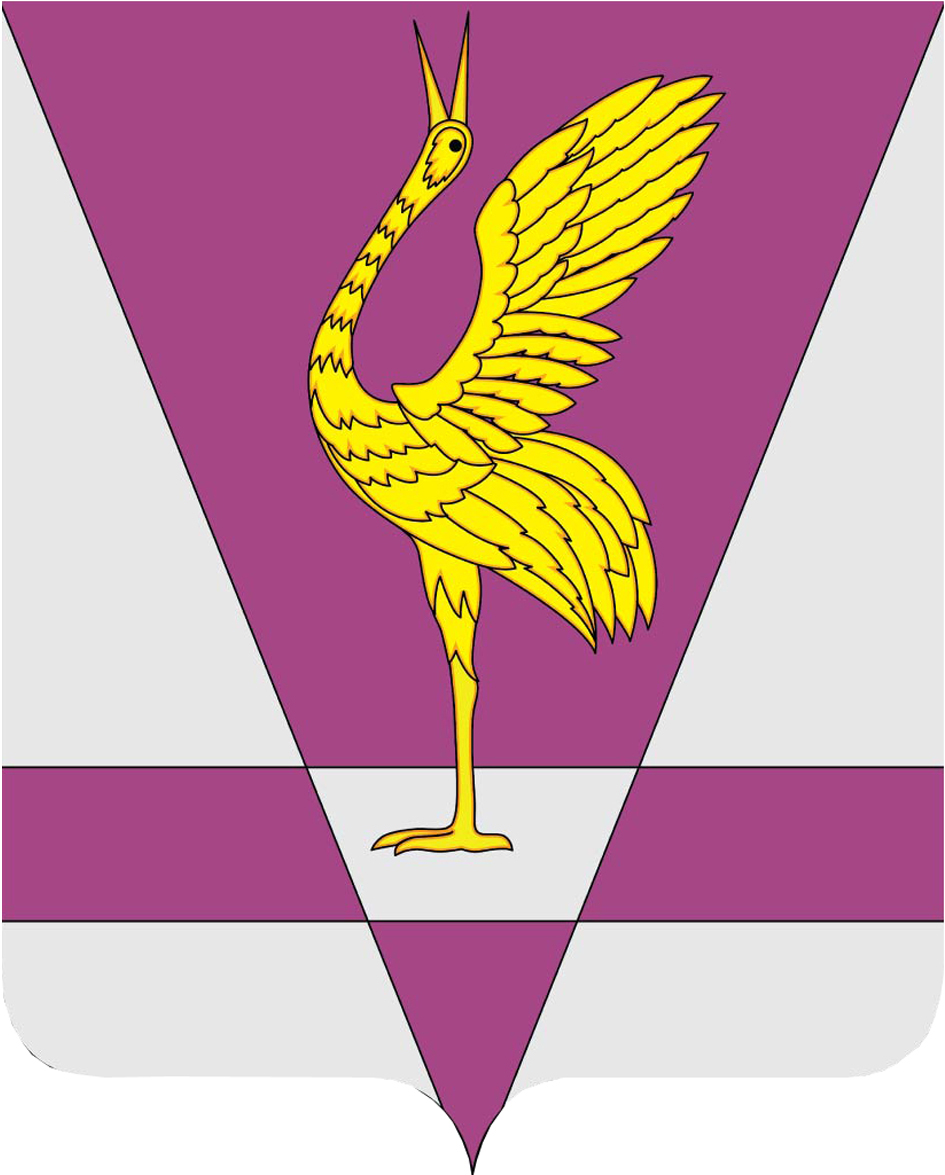 В соответствии со ст. 94 Земельного кодекса Российской Федерации, Федеральными законами от 14.03.1995 № 33-ФЗ «Об особо охраняемых природных территориях», от 06.10.2003 № 131-ФЗ «Об общих принципах организации местного самоуправления в Российской Федерации», Законом Красноярского края от 28.09.1995 № 7-175 «Об особо охраняемых природных территориях в Красноярском крае», Уставом Ужурского района Красноярского края, Ужурский районный Совет депутатов РЕШИЛ:1. Утвердить Порядок отнесения земель к землям особо охраняемых территорий местного значения, их использования и охраны на территории муниципального образования Ужурский район согласно приложению.2. Решение вступает в силу в день, следующий за днем его опубликования в газете «Сибирский хлебороб».Порядокотнесения земель к землям особо охраняемых территорий местного значения, их использования и охраны на территории муниципального образования Ужурский район1. Порядок отнесения земель к землям особо охраняемых территорий местного значения, их использования и охраны (далее - Порядок) разработан в соответствии с Земельным кодексом Российской Федерации, Градостроительным кодексом Российской Федерации, Федеральным законом от 14.03.1995 № 33-ФЗ «Об особо охраняемых природных территориях», Законом Красноярского края от 28.09.1995 № 7-175 «Об особо охраняемых природных территориях в Красноярском крае», Федеральным законом от 06.10.2003 № 131-ФЗ «Об общих принципах организации местного самоуправления в Российской Федерации» и Уставом Ужурского района Красноярского края, в целях обеспечения сохранности и надлежащего использования земель особо охраняемых территорий местного значения.2. К землям особо охраняемых территорий относятся земли:1) особо охраняемых природных территорий;2) природоохранного назначения;3) рекреационного назначения;4) историко-культурного назначения;5) особо ценные земли.3. Основанием отнесения земель к землям особо охраняемых территорий местного значения является нахождение или планируемое размещение на данных землях природных комплексов и объектов, имеющих особое природоохранное, историко-культурное, рекреационное, оздоровительное и иное ценное значение.4. Предложения по отнесению земель к землям особо охраняемых территорий местного значения могут вноситься:- Ужурским районным Советом депутатов;- структурными подразделениями администрации Ужурского района;- заинтересованными лицами (граждане, юридические лица);- органами местного самоуправления поселений Ужурского района.5. В предложении должны быть указаны:- предполагаемый вид земель особо охраняемых территорий;- обоснование отнесения земель к землям особо охраняемых территорий;- рекомендации по ограничению использования земельного участка.- обзорный топографический план земельного участка и описание его границ;- сведения о правах на земельный участок, перевод которого предполагается осуществить;- согласие правообладателя участка на перевод участка из одной категории в другую.Для принятия решения о создании особо охраняемой природной территории в администрацию Ужурского района предоставляются документы в соответствии с требованиями ст. 5.1 Закона Красноярского края от 28.09.1995 № 7-75 «Об особо охраняемых природных территориях в Красноярском крае»6. Предложения об отнесении земель к землям особо охраняемых территорий местного значения направляются в администрацию Ужурского района и передаются на рассмотрение в отдел по управлению муниципальным имуществом и земельными отношениями администрации Ужурского района (далее - Отдел) для работы, осуществляемой совместно с отделом жилищно- коммунального хозяйства и строительства администрации Ужурского района. К рассмотрению предложения привлекаются все заинтересованные лица, под руководством которого рассматривается поступившее предложение-первый заместитель главы по сельскому хозяйству и оперативному управлению или его замещающее.7. Для выявления мнения более широкого круга жителей района, в том числе тех, чьи законные права и интересы затрагиваются в связи с созданием особо охраняемой природной территории, материалы о внесенных предложениях об отнесении земель к особо охраняемым территориям местного значения подлежат опубликованию администрацией Ужурского района на официальном сайте Ужурского района в сети Интернет и в газете «Сибирский хлебороб" с указанием срока и адреса подачи замечаний и предложений по ним. Срок подачи замечаний и предложений составляет не более 20 дней, с момента опубликования предложений.8. Результат рассмотрения предложения об отнесении земель к землям особо охраняемых территорий местного значения оформляется протоколом рассмотрения предложения, содержащей выводы о возможности и целесообразности отнесения земель к землям особо охраняемых территорий местного значения, которая прилагается к проекту постановления администрации Ужурского района об отнесении земель к землям особо охраняемых территорий местного значения.9. О результатах рассмотрения предложения об отнесении земель к землям особо охраняемых территорий местного значения либо отказе в отнесении земель к землям особо охраняемых территорий местного значения в адрес лица, внесшего предложение, направляется ответ на предложение.Основаниями отказа в отнесении земель к землям особо охраняемых территорий служат:- предоставление неполной и недостоверной информации о землях, подлежащих отнесению к землям особо охраняемых территорий местного значения;- непредставление документов, предусмотренных настоящим Порядком;- отсутствие оснований для отнесения земель к землям особо охраняемых территорий местного значения.10. В случае если результатом рассмотрения предложения является возможность отнесения земель к землям особо охраняемых территорий местного значения, постановлением администрации Ужурского района утверждается схема расположения земельного участка, предполагаемого к отнесению к землям особо охраняемых территорий местного значения, на кадастровом плане территории, и Отделом осуществляется организация государственного кадастрового учета данного участка. Схема расположения земельного участка на кадастровом плане территории, предполагаемого к отнесению к землям особо охраняемых территорий местного значения, должна содержать вид особо охраняемой территории.В случае если земельный участок состоит на кадастровом учете, решение о его отнесении к землям особо охраняемых территорий местного значения принимается без утверждения схемы расположения земельного участка.В случае если создаваемая особо охраняемая территория будет занимать более чем пять процентов от общей площади земельных участков, находящихся в собственности муниципального образования, проект решения о создании особо охраняемой природной территории направляется на согласование в Правительство Красноярского края.11. Решение об отнесении земельного участка к землям особо охраняемых территорий местного значения принимается в форме постановления администрации Ужурского района и подлежит обязательному опубликованию в средствах массовой информации и на официальном сайте Ужурского района в сети Интернет.12. Особо охраняемые территории местного значения могут образовываться как с изъятием земельных участков, так и без изъятия у пользователей, владельцев и собственников этих участков.После принятия решения об отнесении земельного участка к землям особо охраняемой территории осуществляется государственная регистрация права муниципальной собственности на данный земельный участок. 13. Земельные участки, включенные в состав зон особо охраняемых территорий местного значения, используются в соответствии с требованиями Земельного кодекса Российской Федерации, федеральных законов и решения об отнесении к землям особо охраняемых территорий местного значения исходя из принципов сохранения и улучшения характеристик особо охраняемых природных территорий, лечебно-оздоровительных местностей и курортов, земель природоохранного, рекреационного, историко-культурного и иного особо ценного назначения.14. Для всех зон особо охраняемых территорий местного значения устанавливается особый правовой режим, ограничивающий или запрещающий виды деятельности, не совместимые с основным назначением этих территорий. Основное назначение и особенности использования конкретного земельного участка земель особо охраняемых территорий местного значения определяются постановлением администрации Ужурского района.Земельные участки в зонах особо охраняемых территорий местного значения ограничиваются в обороте путем запрета на предоставление в собственность гражданам и юридическим лицам, а также имеют следующие ограничения:- предоставление земельных участков для ведения садоводства, огородничества, индивидуального гаражного или индивидуального жилищного строительства;- строительство автомобильных дорог, трубопроводов, линий электропередачи и других коммуникаций в границах особо охраняемых природных территорий в случаях, установленных федеральным законом (в случае зонирования особо охраняемой природной территории - в границах ее функциональных зон, режим которых, установленный в соответствии с федеральным законом, запрещает размещение соответствующих объектов), а также строительство и эксплуатация промышленных, хозяйственных и жилых объектов, не связанных с разрешенной на особо охраняемых природных территориях деятельностью в соответствии с федеральными законами и нормативными правовыми актами органов местного самоуправления, устройство стоянок автотранспорта;- движение и стоянка механических транспортных средств, не связанных с функционированием особо охраняемых территорий местного значения, охраняемой территории или объекта, прогона скота вне автомобильных дорог и водных путей общего пользования и вне специально предусмотренных для этого мест, сплав древесины по водотокам и водоемам;- разведка и разработка полезных ископаемых;- деятельность, влекущая за собой нарушение почвенного покрова и геологических обнажений;- деятельность, влекущая за собой изменения гидрологического режима;- заготовка древесины (за исключением заготовки гражданами древесины для собственных нужд), заготовка живицы, промысловая охота, промышленное рыболовство и прибрежное рыболовство, заготовка пригодных для употребления в пищу лесных ресурсов (пищевых лесных ресурсов) (за исключением заготовки пищевых лесных ресурсов в границах зоны национального парка, указанной в подпункте "е" пункта 1 настоящей статьи), других недревесных лесных ресурсов (за исключением заготовки гражданами таких ресурсов для собственных нужд), деятельность, влекущая за собой нарушение условий обитания объектов растительного и животного мира, сбор биологических коллекций, интродукция живых организмов в целях их акклиматизации;- организация массовых спортивных и зрелищных мероприятий, организация туристских стоянок, мест отдыха и разведение костров за пределами специально предусмотренных для этого мест;- вывоз предметов, имеющих историко-культурную ценность;- строительство объектов спорта, являющихся объектами капитального строительства, а также связанных с ними объектов инженерной и транспортной инфраструктур;- деятельность, влекущая за собой снижение экологической, эстетической, культурной и рекреационной ценности территорий;- захламление и замусоривание территории, размещение отходов производства и потребления, их захоронение;- использование сточных вод для удобрения почв;- размещение кладбищ, скотомогильников, мест захоронения отходов производства и потребления, радиоактивных, химических, взрывчатых, токсичных, отравляющих и ядовитых веществ;- осуществление авиационных мер по борьбе с вредителями и болезнями растений;- распашка земель;- размещение отвалов размываемых грунтов;- выпас сельскохозяйственных животных и организация для них летних лагерей, ванн.15. Изменение границ, назначения и особенностей использования особо охраняемых территорий местного значения, а также их упразднение осуществляются в том же порядке, что и отнесение земельных участков к землям особо охраняемых территорий местного значения.16. Финансирование создания и обеспечения охраны особо охраняемых территорий местного значения осуществляется за счет средств местного бюджета и других источников, не запрещенных действующим законодательством.17. Охрана земель особо охраняемых территорий местного значения включает:- наблюдение за состоянием земель особо охраняемых территорий местного значения.- осуществление мероприятий по поддержанию земель особо охраняемых территорий местного значения в состоянии, соответствующем их назначению;- реализацию комплексных программ, направленных на охрану земель особо охраняемых территорий местного значения;- экономическое стимулирование деятельности по охране земель особо охраняемых территорий местного значения;- привлечение к ответственности за несоблюдение режима охраны и использования земель особо охраняемых территорий местного значения.18. Организация охраны земель особо охраняемых территорий местного значения возлагается постановлением администрации Ужурского района об отнесении земельного участка к землям особо охраняемых территорий местного значения на пользователей территорий.19. Пользователи, владельцы, собственники земельных участков, которые расположены в границах особо охраняемых территорий, обязаны соблюдать установленный в них режим особой охраны и несут за его нарушение административную, уголовную и иную установленную законом ответственность.20. Муниципальный контроль в области использования и охраны особо охраняемых природных территорий местного значения осуществляется администрацией Ужурского района Красноярского края.УЖУРСКИЙ РАЙОННЫЙ СОВЕТДЕПУТАТОВКРАСНОЯРСКОГО КРАЯРЕШЕНИЕУЖУРСКИЙ РАЙОННЫЙ СОВЕТДЕПУТАТОВКРАСНОЯРСКОГО КРАЯРЕШЕНИЕУЖУРСКИЙ РАЙОННЫЙ СОВЕТДЕПУТАТОВКРАСНОЯРСКОГО КРАЯРЕШЕНИЕ25.08.2020 г. Ужур№ 49-348рОб утверждении Порядка отнесения земель к землям особо охраняемых территорий местного значения, их использования и охраны на территории муниципального образования Ужурский район.Об утверждении Порядка отнесения земель к землям особо охраняемых территорий местного значения, их использования и охраны на территории муниципального образования Ужурский район.Об утверждении Порядка отнесения земель к землям особо охраняемых территорий местного значения, их использования и охраны на территории муниципального образования Ужурский район.Председатель Ужурского районного Совета депутатов__________________Семехин С.С.Глава Ужурского района _________________Зарецкий К.Н.Приложение № 1к решению Ужурского районного Совета депутатов № 25-348р от 25.08.2020г.